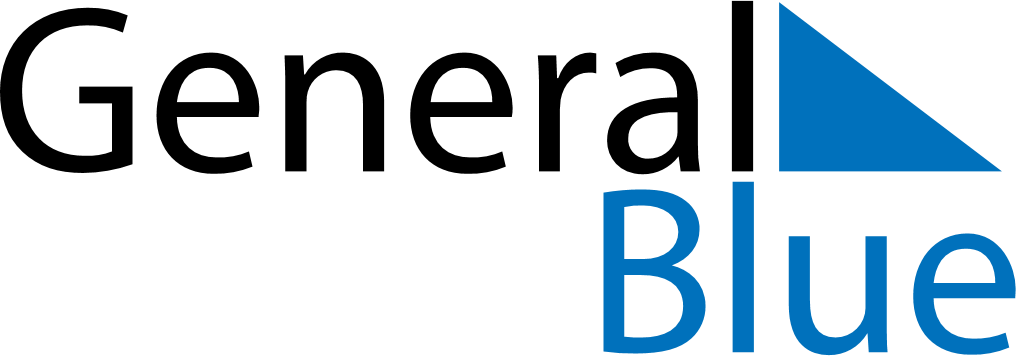 November 2027November 2027November 2027November 2027SerbiaSerbiaSerbiaMondayTuesdayWednesdayThursdayFridaySaturdaySaturdaySunday1234566789101112131314Armistice Day151617181920202122232425262727282930